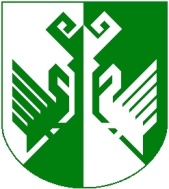 от 22 ноября 2019 года № 401Об утверждении плана мероприятий («дорожная карта») по снижению комплаенс-рисков нарушения антимонопольного законодательства и карты комплаенс-рисков на 2019-2020 годыВо исполнение абзаца 2 подпункта «е» пункта 2 Национального плана развития конкуренции в Российской Федерации на 2018-2020 годы, утвержденного Указом Президента Российской Федерации от 21.12.2017 № 618 «Об основных направлениях государственной политики по развитию конкуренции», в соответствии с распоряжением Правительства Российской Федерации от 18.10.2018 № 2258-р «Об утверждении методических рекомендаций по созданию и организации федеральными органами исполнительной власти системы внутреннего обеспечения соответствия требованиям антимонопольного законодательства», постановления администрации Сернурского муниципального района от 07.02.2019 № 25 «Об организации в администрации муниципального образования «Сернурский муниципальный район» системы внутреннего обеспечения соответствия требованиям антимонопольного законодательства (антимонопольный комплаенс)» администрация МО «Сернурский муниципальный район» п о с т а н о в л я е т:1. Утвердить:- план мероприятий («дорожная карта») по снижению комплаенс-рисков нарушения антимонопольного законодательства администрации МО «Сернурский муниципальный район» на 2019-2020 годы согласно приложению 1;- карту комплаенс-рисков нарушения антимонопольного законодательства администрации МО «Сернурский муниципальный район» на 2019-2020 годы согласно приложению 2.2. Настоящее постановление вступает в силу после его подписания и подлежит размещению на официальном сайте муниципального образования Сернурский муниципальный район в сети Интернет.3. Контроль за исполнением настоящего распоряжения оставляю за собой.Глава администрацииСернурского муниципального района                            А.В. КугергинИванов К.С.(83633) 9-71-42СОГЛАСОВАНО:Заместитель главы администрации муниципального образования «Сернурский муниципальный район» по экономическому развитию территории                                                                 Волкова Т.М..                22.11.2019 г.Руководитель отдела организационно-правовой работы и кадров  администрации муниципального образования «Сернурский муниципальный район»                                                                  Садовина С.Э.                22.11.2019 г.Приложение 1к Постановлению администрацииСернурского муниципального района от 22.11.2019 № 401ПЛАНмероприятий («дорожная карта») по снижению комплаенс-рисков нарушения антимонопольного законодательства администрации МО «Сернурский муниципальный район»на 2019-2020 годаПриложение 2к Постановлению администрацииСернурского муниципального района от 22.11.2019 № 401КАРТА комплаенс-рисков нарушения антимонопольного законодательства администрации администрации МО «Сернурский муниципальный район» на 2019-2020 года.ШЕРНУРМУНИЦИПАЛЬНЫЙ РАЙОНЫНАДМИНИСТРАЦИЙЖЕАДМИНИСТРАЦИЯ СЕРНУРСКОГО МУНИЦИПАЛЬНОГОРАЙОНАПУНЧАЛПОСТАНОВЛЕНИЕ№ п/пМероприятия по снижению рисков антимонопольного законодательстваИсполнители (структурное подразделение)Срок исполненияПоказатель1Анализ действующих нормативных правовых актов администрации Сернурского района на предмет соответствия их антимонопольному законодательствуОтдел экономики администрацииДекабрь 2019, 2020 годовСоблюдение требованийантимонопольногозаконодательства2Мониторинг и анализ практики применения антимонопольного законодательства, остаточных рисков нарушения антимонопольного законодательстваОтдел организационно-правовой работы и кадров  администрацииПостоянноСоблюдение требованийантимонопольногозаконодательства3Анализ выявленных нарушений антимонопольного законодательства за предыдущие 3 года (наличие предостережений, предупреждений, штрафов, жалоб, возбужденных дел)Отдел организационно-правовой работы и кадров  администрацииДекабрь 2019, 2020 годов Недопущение нарушенийантимонопольного законодательства в деятельности администрации4Мониторинг исполнения планов мероприятий («дорожной карты») по снижению комплаенс-рисков нарушения антимонопольного законодательства.Отдел экономики администрацииПостоянноВыполнение мероприятийутвержденных данной «дорожной картой»5Составление карты комплаенс-рисков на 2020, 2021 годаОтдел экономики администрацииНоябрь 2019-2020 годов6Разработка и утверждение Плана мероприятий («дорожной карты») по снижению комплаенс-рисков нарушения антимонопольного законодательства на 2020, 2021 годаОтдел экономики администрацииНоябрь 2019, 2020 годов7Размещение на официальном сайте муниципального образования Сернурский район Плана мероприятий («дорожной карты») по снижению комплаенс-рисков нарушения антимонопольного законодательства на 2020, 2021 годаОтдел экономики администрацииЯнварь 2020, 2021 годов8Подготовка доклада об антимонопольном комплаенсе за 2019, 2020 годОтдел экономики администрацииянварь 2020, 2021 годов9Направление доклада об антимонопольном комплаенсе за 2019 , 2020 года в Коллегиальный органОтдел экономики администрациифевраль 2020, 2021 годов10Утверждение доклада об антимонопольном комплаенсе за 2019, 2020 годаКоллегиальный органфевраль 2020, 2021 годов11Размещение доклада об антимонопольном комплаенсе за 2019, 2020  года на официальном сайте муниципального образования «Сернурский муниципальный район»Отдел экономики администрациифевраль 2020, 2021 годов 12Обучение сотрудников органа местного самоуправления по вопросу «Внедрение антимонопольного комплаенса в орган местного самоуправления»Отдел организационно-правовой работы и кадров  администрацииВ течение 2019 -2020 годовАдминистративная процедураВозможные риски (краткое описание)Условия (причины) возникновения рисковУровень рискаНаличие (отсутствие) остаточных рисковВероятность повторного возникновения рисков1. Принятие актов и (или) осуществление действий (бездействие), которые приводят или могут привести к недопущению, ограничению, устранению конкуренции, за исключением предусмотренных федеральными  законами случаев принятия актов и (или) осуществления таких действий (бездействия)1. Необоснованное препятствование осуществлению деятельности хозяйствующих субъектов2. Предоставление хозяйствующему субъекту доступа к информации в приоритетном порядке3. Предоставление государственной или муниципальной преференции4. Создание дискриминационных условий5. Дача хозяйствующим субъектам указаний о приобретении товара, за исключением случаев предусмотренных законодательством РФ1. Загруженность специалистов2. Недостаточная координация со стороны руководства3. Недостаточный уровень квалификации специалистовСущественныйОтсутствует Низкая2. Нарушения при осуществлении закупок товаров, работ, услуг для обеспечения государственных нужд путем утверждения конкурсной документации, документации об аукционе, документации о проведении запроса предложений, определения содержания извещения о проведении запроса котировок, повлекшие нарушение антимонопольного законодательства
1. Включение в описание объекта закупки требований и указаний в отношении товарных знаков, знаков обслуживания, фирменных наименований, патентов, полезных моделей, промышленных образцов, наименование места происхождения товара или наименование производителя, требований к товарам, информации, работам, услугам при условии, если такие требования влекут за собой ограничение количества участников2. Нарушение порядка определения и обоснования начальной (максимальной) цены контракта1. Недостаточный уровень текущего контроля закупочной деятельности2. Взаимодействие сотрудников ответственных за подготовку документации, участвующих в процедуре определения подрядчика, поставщика, исполнителя по государственным контрактам с хозяйствующими субъектами3. Отсутствие достаточной квалификации сотрудников4. Высокая нагрузка на сотрудниковНизкийОтсутствует Низкая3. Обеспечение работы совещательных органов, комиссий, принимающих решения (рекомендации) о предоставлении государственной поддержки; проведение конкурсов на получение грантов, субсидий1. Создание дискриминационных или преимущественных условий для отдельных категорий хозяйствующих субъектов1. Недостаточный уровень текущего контроля2. Отсутствие достаточной квалификации сотрудников3. Высокая нагрузка на сотрудниковНезначительныйОтсутствует Низкая4. Заключение договоров аренды, договоров безвозмездного пользования, договоров доверительного управления имуществом, иных договоров, предусматривающих переход прав владения и (или) пользования в отношении государственного или муниципального имущества, не закрепленного на праве хозяйственного ведения или оперативного управления1. Формирование документации с  нарушением антимонопольного законодательства2. Ослабление контроля за сроками проведения конкурса3. Недостаточное информирование1. Загруженность специалистов2. Недостаточная координация со стороны руководства3. Недостаточный уровень квалификации специалистовНизкийОтсутствует Низкая